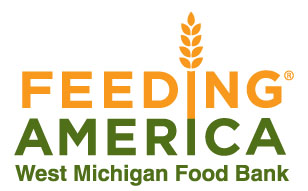 Food Drive and Fundraiser FormName of Company or Organization__________________________________________Contact Person_________________________________________________________Phone____________________Email Address_________________________________Street Address__________________________________________________________Food Drive/Fundraiser begins__________________and ends_____________________Food Drive Goal____________________Fundraising Goal_______________________(Every $1 provides 4 meals. 1 meal equals 1.28 pounds of food.)Number of Collection Barrels requested_________________Important: Due to the high costs of fuel and labor, you can save us a lot of money (which means we can provide more meals) by bringing the food to us. However, if this is not possible, we can pick up donations of more than 300 pounds within 20 miles of our Comstock Park warehouse. Call Katie Auwers at (616) 432-6961 to schedule a pickup. (Please note that during the months of November and December, our drivers’ schedules are heavily booked. Please allow at least a week’s notice for pickup. )We request a digital version of your logo for promotional purposes. Yes/NoWe request social media and event calendar promotion. (This does not guarantee promotion, though we will make a concerted effort to do so.) Yes/NoPlease mail or email this completed form toKatie AuwersFeeding America West Michigan Food Bank864 West River Center DriveComstock Park, MI 49321katiea@feedingamericawestmichigan.org616-432-6961